PROGRAMA INSTITUCIONAL DE BOLSAS DE INICIAÇÃO CIENTÍFICA PIBIC/UFAL/FAPEAL/CNPqRELATÓRIO PARCIAL (2018– 2019)(Obs. Relatório individual e diferenciado para cada aluno no Projeto. Deve ser desenvolvido baseando-se no Plano de Atividades de cada aluno) TÍTULO DO PROJETO DE PESQUISA: _______________________________________TÍTULO DO PLANO DE TRABALHO:_______________________________________Obs.: Marcar com um “X” o tipo de bolsa ou colaboradorESTRUTURA GERALRESUMO DO PROJETO/Palavras Chave (ver projeto original)OBJETIVOS DO PROJETO DE PESQUISA (ver projeto original)OBJETIVO ESPECÍFICO DO TRABALHO DO ALUNO (ver projeto original)DETALHAR ETAPAS DO PLANO DE TRABALHO INDIVIDUAL DO ALUNO, EXECUTADO NO PERÍODO (AGOSTO/2018 – JANEIRO/2019), VISANDO O ALCANCE DOS OBJETIVOS DO PROJETO DE PESQUISA (ver projeto original)APRESENTAÇÃO E DISCUSSÃO DOS PRINCIPAIS RESULTADOS OBTIDOS DURANTE O PRIMEIRO SEMESTRE DA PESQUISA, DEIXANDO CLARO O AVANÇO TEÓRICO, EXPERIMENTAL OU PRÁTICO OBTIDO PELO PLANO DE ATIVIDADES DE CADA ALUNO, DENTRO DO PROJETO DE PESQUISA.CRONOGRAMA DE ATIVIDADES:  Exemplo:  (*) Atividades previstas no projeto como: revisão de literatura, trabalho de campo, medições de laboratório, entrevistas etc.  Obs.: Caso determinada etapa não tenha sido realizada, justificar.RELACIONE OS PRINCIPAIS FATORES POSITIVOS E NEGATIVOS QUE INTERFERIRAM NA CONDUÇÃO DO PROJETO E PLANO DE TRABALHO.INSTRUÇÕES (NÃO DEVEM CONSTAR NO ARQUIVO PDF A SER ENVIADO)NÚMERO MÁXIMO DE PÁGINAS:  14TAMANHO DA FONTE : 12TIPO DE FONTE: TIMES NEW ROMANMARGENS: 2,5ESPAÇAMENTO ENTRE LINHAS: 1,5FAVOR ATENTAR PARA OS ITENS ABAIXO, CONSTANTES DO EDITAL PIBIC UFAL 2018/2019"Art. 17º Alterações no projeto serão permitidas apenas na Metodologia e nos Planos de Trabalho​. Essas alterações devem ser solicitadas até a data de envio do relatório parcial (ver Cronograma do Edital), juntamente com suas justificativas, através do e-mail institucional do orientador (ver Anexo 4) para o e-mail pibic@propep.ufal.br com assunto "Alteração em Projeto PIBIC 2018-2019" ou por Memorando eletrônico.Art. 26º Os relatórios parcial ​e final​, descritos no Art. 24º, Inciso II, deverão ser submetidos por bolsistas e colaboradores e validados pelos seus respectivos orientadores através do Sistema PIBIC (https://sistemas.ufal.br/pibic/ - Ciclo 2018/2019) dentro do prazo estabelecido no Cronograma deste Edital (ver Art. 5º).§ 2º Bolsistas que não submeterem o relatório parcial dentro do prazo terão o pagamento da bolsa suspenso até que a situação se regularize através da submissão e validação do relatório parcial dentro do prazo de 7 dias corridos​. Caso a situação não seja regularizada, a bolsa será alocada para outro projeto em andamento de acordo com os critérios estabelecidos na Seção 12 e, no caso de colaboradores, estes serão desligados do projeto.§ 3º A responsabilidade de envio ​do relatório parcial é do aluno que estiver ativo no Sistema PIBIC no período de submissão do relatório parcial, mesmo que o relatório parcial tenha sido elaborado por outro aluno que foi substituído; sobre a autoria do relatório, ver Art. 24º, §2º​. (Qualquer impedimento na submissão do referido Relatório, favor enviar e-mail para pibic@propep.ufal.brDemais observações:Relatório sem a validação do orientador não será avaliado.Relatórios iguais para dois bolsistas ou colaboradores também não serão avaliados.Quaisquer dúvidas ligar para a Coordenação de Pesquisa: pibic@propep.ufal.br ou 3214-1126.Esse modelo é válido para bolsistas cotas CNPq/PIBIC-Af/UFAL, FAPEAL e Colaboradores.Tamanho máximo do arquivo: 5 Megabytes (MB).Transformar o relatório parcial em PDF antes da submissão.Atenciosamente,Equipe PROPEP/UFAL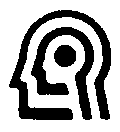 CNPq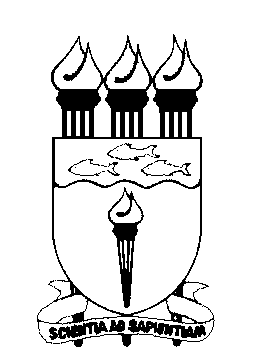 UFAL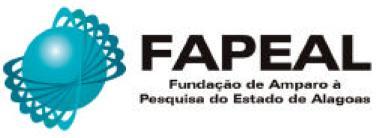 UNIVERSIDADE FEDERAL DE ALAGOASPRÓ-REITORIA DE PESQUISA E PÓS-GRADUAÇÃOCOORDENADORIA DE PESQUISAUNIVERSIDADE FEDERAL DE ALAGOASPRÓ-REITORIA DE PESQUISA E PÓS-GRADUAÇÃOCOORDENADORIA DE PESQUISAUNIVERSIDADE FEDERAL DE ALAGOASPRÓ-REITORIA DE PESQUISA E PÓS-GRADUAÇÃOCOORDENADORIA DE PESQUISANome Orientador/Unidade/Campus/EmailNome Bolsista ou Colaborador Email/FonesBolsista CNPqBolsista FAPEALBolsista UFALColaboradorBolsista CnPq-AfATIVIDADES (*)AGOSETOUTNOVDEZJANFEVMARABRMAIJUNJULAtividade 1 (Prevista)XXXXAtividade 1 (Realizada)OKOKOKOKAtividade 2 (Prevista)XXXAtividade 2 (Realizada)Atividade 3 (Prevista)XXXXXXXAtividade 3 (Realizada)OKOKAtividade n (Prevista)XXXXXXXXAtividade n (Realizada)OKOKOKOK